　　年　　月　　日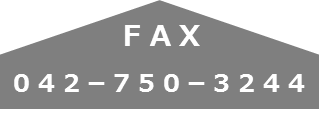 選挙出前講座　申請書【提出先】相模原市行政委員会事務局選挙課TEL：042-７６９-8290、FAX：042-750-3244E-mail：senkan@city.sagamihara.kanagawa.jp学校名・連絡先学校名学校名・連絡先担当者学校名・連絡先ＴＥＬ学校名・連絡先E-mail実施規模（学年、組、人数）（記載例）６年1組３0人、６年全組(1～4組)1２0人　など（記載例）６年1組３0人、６年全組(1～4組)1２0人　など実施希望日第１希望実施希望日第２希望実施希望日（記載例）　　●●年●月上旬（記載例）　　●●年●月●日（●）（●、●限目）●●時●●分～●●時●●分（記載例）　　●●年●月上旬（記載例）　　●●年●月●日（●）（●、●限目）●●時●●分～●●時●●分実施場所　　　　　　　　　　　　　　　　　　　　　　（記載例）体育館　など　　　　　　　　　　　　　　　　　　　　　　（記載例）体育館　など実施を希望する内容□　選挙についての講座及び模擬投票（模擬投票題材「はやぶさ町の土地の活用について）　□　その他（　　　　　　　　　　　　　　　　　　　　　　　）□　選挙についての講座及び模擬投票（模擬投票題材「はやぶさ町の土地の活用について）　□　その他（　　　　　　　　　　　　　　　　　　　　　　　）利用できる設備等※当日出前講義で借用させていただけるものにチェックし、借用可能数を記入してください。足りない分については、選挙課より持込みます。□　パソコン（Microsoft　PowerPointが入っているもの）□　プロジェクター、スクリーンor大型テレビ　　　　　  □　マイク　　　本　※2本使用   □　ドラムロール　　　個　※4個使用　　□　長机　　　　本　※4本使用   □　パイプ椅子　　　　脚　※５脚使用□　卓球台　　　※当日出前講義で借用させていただけるものにチェックし、借用可能数を記入してください。足りない分については、選挙課より持込みます。□　パソコン（Microsoft　PowerPointが入っているもの）□　プロジェクター、スクリーンor大型テレビ　　　　　  □　マイク　　　本　※2本使用   □　ドラムロール　　　個　※4個使用　　□　長机　　　　本　※4本使用   □　パイプ椅子　　　　脚　※５脚使用□　卓球台　　　備考（実施内容について、希望等があれば記入してください。）（実施内容について、希望等があれば記入してください。）